ПРОЕКТЫ РЕШЕНИЙ УРЮПИНСКОЙ РАЙОННОЙ ДУМЫ, ПО КОТОРЫМ РЕШЕНИЯ ПРИНИМАЮТСЯ МЕТОДОМ ОПРОСА ДЕПУТАТОВ УРЮПИНСКОЙ РАЙОННОЙ ДУМЫПериод опроса: с 18 апреля 2022 года до 16 часов 00 минут 19 апреля 2022 года        В соответствии с распоряжением председателя Урюпинской районной Думы от 15 апреля 2022 года № 6 «О проведении опроса депутатов Урюпинской районной Думы по проекту решения Урюпинской районной Думы»  на рассмотрение депутатов Урюпинской районной Думы выносятся следующие проекты решений Урюпинской районной Думы:        1) О внесении изменений в Положение об оплате труда лиц, замещающих муниципальные должности и должности муниципальной службы в Урюпинском муниципальном районе Волгоградской области, утвержденное решением Урюпинской районной Думы 02 марта 2022 года           № 297;        2) Об исполнении бюджета Урюпинского муниципального района за первый квартал 2022 года;        3) Об использовании средств муниципального дорожного фонда Урюпинского муниципального района за первый квартал 2022 года;        4) О согласии Урюпинской районной Думы на безвозмездную передачу муниципального имущества из муниципальной собственности Урюпинского муниципального района в муниципальную собственность сельских поселений Урюпинского муниципального района Волгоградской области;        5) О согласии Урюпинской районной Думы на передачу муниципального имущества Урюпинского муниципального района в безвозмездное срочное пользование Волгоградскому региональному отделению Всероссийской политической партии «ЕДИНАЯ РОССИЯ»;        6) О согласии Урюпинской районной Думы на принятие в муниципальную собственность Урюпинского муниципального района имущества, предлагаемого к передаче из государственной собственности Волгоградской области;        7) О согласии Урюпинской районной Думы на принятие в муниципальную собственность Урюпинского муниципального района имущества, предлагаемого к передаче из государственной собственности Волгоградской области;        8) Об итогах приватизации муниципального имущества в 2021 году;        9) Об использовании объектов казны Урюпинского муниципального района за 2021 год;         10) О награждении Почетной грамотой Урюпинской районной Думы М.Е. Татаренко;          11) О награждении Почетной грамотой Урюпинской районной Думы Е.Л. Алферовой;          12) О награждении Почетной грамотой Урюпинской районной Думы Г.В. Меркуловой;         13) О награждении Почетной грамотой Урюпинской районной Думы П.В. Воскресенскова.        В случае возникновения вопросов по проектам решений Урюпинской районной Думы звонить:        по вопросу № 1 в Урюпинскую районную Думу по телефону 4-30-36 (Филин Владимир Иванович, начальник отдела по организационному и правовому обеспечению деятельности Урюпинской районной Думы);        по вопросам № 2 и № 3 в финансовый отдел администрации Урюпинского муниципального района по телефону 4-09-77 (Шаповалов Денис Владимирович, начальник финансового отдела);        по вопросам № 4, № 5, № 6 в отдел по управлению муниципальным имуществом администрации Урюпинского муниципального района по телефону 4-10-07 (Клеопина Любовь Александровна, начальник отдела, Туманов Дмитрий Анатольевич, заместитель начальника отдела)         по вопросам № 10, № 11, № 12, № 13 в Урюпинскую районную Думу по телефону 4-51-58 (Матыкина Татьяна Егоровна, председатель Урюпинской районной Думы), 4-30-36 (Филин Владимир Иванович, начальник отдела по организационному и правовому обеспечению деятельности Урюпинской районной Думы).        Дата проектов решений Урюпинской районной Думы определена датой последнего дня периода опроса.ПРОЕКТ № 1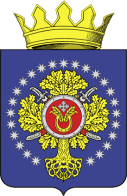 РОССИЙСКАЯ  ФЕДЕРАЦИЯУРЮПИНСКАЯ  РАЙОННАЯ  ДУМАВолгоградская областьР  Е  Ш  Е  Н  И  Е19 апреля 2022 года		         № О внесении изменений в Положение об оплате труда лиц, замещающих муниципальные должности и должности муниципальной службы в Урюпинском муниципальном районе Волгоградской области, утвержденное решением Урюпинской районной Думы от 02 марта 2022 года № 297        Рассмотрев обращение главы Урюпинского муниципального района о внесении изменений в Положение об оплате труда лиц, замещающих муниципальные должности и должности муниципальной службы в Урюпинском муниципальном районе Волгоградской области, утвержденное решением Урюпинской районной Думы от 02 марта 2022 года № 297, руководствуясь Федеральным законом от 6 октября 2003 года № 131-ФЗ              «Об общих принципах организации местного самоуправления в Российской Федерации», статьей 26 Федерального закона от 02 марта 2007 года               № 25-ФЗ «О муниципальной службе в Российской Федерации», статьей 9 Закона Волгоградской области от 11 февраля 2008 года № 1626-ОД                   «О некоторых вопросах муниципальной службы в Волгоградской области», Уставом Урюпинского муниципального района Волгоградской области, Урюпинская районная Дума РЕШИЛА:        1. Внести в Положение об оплате труда лиц, замещающих муниципальные должности и должности муниципальной службы в Урюпинском муниципальном районе Волгоградской области, утвержденное решением Урюпинской районной Думы от 02 марта 2022 года № 297 следующие изменения:        1.1. Раздел 4 изложить в следующей редакции: «4. Поощрение лиц, замещающих муниципальные должности и должности муниципальной службы в органах местного самоуправления Урюпинского муниципального района4.1. Лицам, замещающим на постоянной основе муниципальные должности в органах местного самоуправления Урюпинского муниципального района, выплачивается единовременное денежное поощрение в виде премии к профессиональному празднику «День местного самоуправления» в сумме до 4000 рублей. 4.2. Лицам, замещающим должности муниципальной службы в органах местного самоуправления Урюпинского муниципального района, выплачивается единовременное денежное поощрение в виде премии к профессиональному празднику «День местного самоуправления» в сумме до 4000 рублей. 4.3. Выплата единовременного денежного поощрения к профессиональному празднику «День местного самоуправления» производится на основании правовых актов руководителей органов местного самоуправления Урюпинского муниципального района в пределах установленного фонда оплаты труда.4.4. Выплата муниципальным служащим единовременного денежного поощрения производится в порядке и размерах, утверждаемых руководителями органов местного самоуправления Урюпинского муниципального района.». 1.2. Дополнить разделом 5 следующего содержания:«5. Индексация размеров оплаты лиц, замещающих муниципальные должности, и муниципальных служащих в Урюпинском муниципальном районеИндексация оплаты труда лиц, замещающих муниципальные должности, и муниципальных служащих Урюпинского муниципального района осуществляется в соответствии с законодательством Российской Федерации и законодательством Волгоградской области.».        2. Настоящее решение вступает в силу со дня его опубликования в информационном бюллетене администрации Урюпинского муниципального района «Районные ведомости».        3. Направить настоящее решение главе Урюпинского муниципального района для подписания и опубликования в установленном порядке.             Председатель                                                       ГлаваУрюпинской районной Думы         Урюпинского муниципального района                        Т.Е. Матыкина                                                    А.Ю. МаксимовПРОЕКТ № 2РОССИЙСКАЯ  ФЕДЕРАЦИЯУРЮПИНСКАЯ  РАЙОННАЯ  ДУМАВолгоградская областьР  Е  Ш  Е  Н  И  Е19 апреля 2022 года		         № Об исполнении бюджета Урюпинского муниципального района за первый квартал 2022 года        Рассмотрев информацию администрации Урюпинского муниципального района об исполнении бюджета Урюпинского муниципального района за первый квартал 2022 года, Урюпинская районная Дума РЕШИЛА:        Принять к сведению информацию администрации Урюпинского муниципального района об исполнении бюджета Урюпинского муниципального района за первый квартал 2022 года (прилагается).             ПредседательУрюпинской районной Думы					    Т.Е. Матыкина                                                                                                             Приложение к решению                                                                                                        Урюпинской районной Думы                                                                                                        от 19 апреля 2022 года № Информация об исполнении бюджета Урюпинского муниципального районаза первый квартал 2022 года        Бюджет Урюпинского муниципального района исполнен по доходам в сумме 98456,9 тыс. руб., что составляет 18,2% к утвержденному годовому плану в размере 538578,9 тыс. руб. и по расходам в сумме 117974,5 тыс. руб., что составляет 20,9 % к утвержденному годовому плану в размере 564416,7 тыс. руб.; дефицит  бюджета составил 19517,6 тыс. руб.        За указанный период получено налоговых и неналоговых доходов в сумме 41886,7 тыс. руб. или 21,1% к утвержденному годовому плану в размере 197741,5 тыс. руб. По налоговым доходам план выполнен в сумме 38408,4 тыс. руб. или 23,1 % к годовому плану в размере 166417,2 тыс. руб.  План по неналоговым доходам выполнен в сумме 3478,3 тыс. руб. или 11,1 % к утвержденному годовому плану в размере 31324,3 тыс. руб.        Структура налоговых и неналоговых доходов бюджета Урюпинского муниципального района по состоянию на 01 апреля 2022 года:        - налог на доходы физических лиц в сумме 24001,2 тыс. руб. (17,2 % от плана);        - налоги на товары (работы, услуги) реализуемые на территории Российской Федерации в сумме 2034,6 тыс. руб. (25,8 % от плана);        - налоги на совокупный доход в сумме 11892,7 тыс. руб. (63,9 % от плана);        - государственная пошлина в сумме 479,9 тыс. руб. (175,8 % от плана);        - доходы от использования имущества в сумме 2531,6 тыс. руб. (9,2% от плана);        - платежи при пользовании природными ресурсами в сумме 65,6 тыс. руб.;        - доходы от оказания платных услуг и компенсации затрат государства в сумме 462,2 тыс. руб. (12,7% от плана);        - доходы от продажи материальных и нематериальных активов в сумме 108,4 тыс. руб. (108,4 % от плана);        - штрафы, санкции, возмещение ущерба в сумме 169,9 тыс. руб.;        - прочие неналоговые доходы в сумме  140,6 тыс. руб.        Безвозмездные поступления исполнены в сумме 56570,2 тыс. руб. или  16,6 % к утвержденному плану  в размере  340837,4 тыс. руб., в том числе:        субсидии бюджетам бюджетной системы Российской Федерации (межбюджетные субсидии) в сумме  11721,9 тыс. руб. (7,3 % от плана), в том числе:        - субсидия бюджетам муниципальных районов на организацию бесплатного горячего питания обучающихся, получающих начальное общее образование в государственных и муниципальных образовательных организациях в сумме 1250,8 тыс. руб. (15,1% от плана);        - субсидии бюджетам муниципальных районов на обеспечение комплексного развития сельских территорий в сумме 1192,0 тыс. руб. (100,0% от плана);        - субсидия бюджетам муниципальных районов на реализацию мероприятий по обеспечению жильем молодых семей в сумме 288,0 тыс. руб. (100,0% от плана);        - субсидии из областного бюджета бюджетам муниципальных районов и городских округов Волгоградской области на организацию отдыха детей в каникулярный период в лагерях дневного пребывания на базе муниципальных образовательных организаций Волгоградской области в сумме 194,6 тыс. руб. (10,6% от плана);        - субсидии на обеспечение сбалансированности местных бюджетов  бюджетам муниципальных образований в сумме 8796,5 тыс. руб. (25,0% от плана);субвенции от других бюджетов бюджетной системы  в сумме 41487,7 тыс. руб. (25,6 % от плана), в том числе:        - субвенция бюджетам муниципальных районов на осуществление федеральных полномочий по государственной регистрации актов гражданского состояния в сумме 130,2 тыс. руб. (13,3 % от плана);        - субвенция бюджетам муниципальных районов на предоставление субсидий гражданам по оплате жилищно-коммунальных услуг в сумме 4406,6 тыс. руб. (43,3 % от плана);        - субвенция бюджетам муниципальных районов на создание, содержание и обеспечение деятельности комиссии по делам несовершеннолетних в сумме 86,3 тыс. руб. (25,0% от плана);        - субвенция бюджетам муниципальных районов на организационное обеспечение деятельности административной комиссии в сумме 79,6 тыс. руб. (25,0% от плана);        - субвенция бюджетам муниципальных районов на организацию и осуществления деятельности органов опеки и попечительства в сумме 335,5 тыс. руб. (25,0% от плана);        - субвенция бюджетам муниципальных районов на хранение,  комплектование, учет и использование  архивных документов и архивных фондов, отнесенных к составу архивного фонда Волгоградской области в сумме 131,6 тыс. руб. (25,0% от плана);        - субвенция бюджетам муниципальных районов на осуществление образовательного процесса муниципальными дошкольными образовательными организациями в сумме 1480,1 тыс. руб. (21,4% от плана);        - субвенция бюджетам муниципальных районов на осуществление образовательного процесса муниципальными общеобразовательными организациями в сумме 27210,1 тыс. руб. (25,2% от плана);         - субвенция на осуществление образовательного процесса по реализации образовательных программ дошкольного образования муниципальными общеобразовательными организациями в сумме 1968,8 тыс. руб. (14,7% от плана);        - субвенция бюджетам муниципальных районов на организацию питания детей из малоимущих семей и детей, находящихся на учете у фтизиатра, обучающихся в общеобразовательных учреждениях в сумме 1506,5 тыс. руб. (29,5% от плана);        - субвенции бюджетам муниципальных районов на предоставление мер социальной поддержки по оплате жилья и коммунальных услуг отдельным категориям граждан в сумме 1208,1 тыс. руб. (25,1% от плана);        - субвенции бюджетам муниципальных районов на предоставление мер социальной поддержки детей-сирот и детей, оставшихся без попечения родителей, лиц из числа детей-сирот и детей, оставшихся без попечения родителей, по выплате вознаграждения за труд, причитающегося приемным родителям (патронатному воспитателю), предоставлению приемным родителям мер социальной поддержки в сумме 2810,0 тыс. руб. (29,2 % от плана);         - субвенции на выплату компенсации части родительской платы за присмотр и уход за детьми в образовательных организациях, реализующих образовательную программу дошкольного образования в сумме 60,0 тыс. руб. (10,3 % от плана);        - субвенция бюджетам на осуществление полномочий по составлению (изменению) списков кандидатов в присяжные заседатели федеральных судов общей юрисдикции в Российской Федерации 74,3 тыс. руб. (79,8% от плана);иные межбюджетные трансферты в сумме 4456,1 тыс. руб. (24,6 % от плана), в том числе:        - межбюджетные трансферты, передаваемые бюджетам муниципальных районов из бюджетов поселений на осуществление части полномочий по решению вопросов местного значения в соответствии с заключенными соглашениями в сумме 356,0 тыс. руб. (26,3% от плана);        - межбюджетные трансферты бюджетам муниципальных районов на ежемесячное денежное вознаграждение за классное руководство педагогическим работникам государственных и муниципальных общеобразовательных организаций в сумме 4037,5 тыс. руб. (26,2% от плана);        - межбюджетные трансферты, передаваемые бюджетам муниципальных районов на поддержку отрасли культуры 51,0 тыс. руб. (100,0% от плана);        - межбюджетные трансферты на обеспечение социальными гарантиями молодых специалистов, работающих в муниципальных учреждениях, расположенных в сельских поселениях и рабочих поселках Волгоградской области 11,6 тыс. руб. (13,2% от плана)доходы бюджетов муниципальных районов от возврата бюджетами бюджетной системы Российской Федерации остатков субсидий, субвенций иных межбюджетных трансфертов, имеющих целевое назначение, прошлых лет, а также от возврата организациями остатков субсидий прошлых лет 49,7 тыс. руб. возврат остатков субсидий, субвенций и иных межбюджетных трансфертов, имеющих целевое назначение, прошлых лет  в сумме   - (минус) 1145,2 тыс. руб.Полученные средства бюджета Урюпинского муниципального района направлены на:        1) общегосударственные вопросы в сумме 13895,8 тыс. руб. (20,2 % от плана), в том числе:        - функционирование высшего должностного лица муниципального образования в сумме 274,6 тыс. руб.;        - функционирование законодательных (представительных) органов государственной власти и представительных органов муниципальных образований в сумме 257,3 тыс. руб.;        - функционирование местной администрации в сумме 4796,6 тыс. руб.;        - судебная система 74,3 тыс. руб.         - обеспечение деятельности финансовых, налоговых и таможенных органов и органов финансового (финансово-бюджетного) надзора в сумме 1037,2 тыс. руб.;        - другие общегосударственные вопросы в сумме 7455,8 тыс. руб.;        2) национальную безопасность и правоохранительную деятельность в сумме 7501,0 тыс. руб. (80,5 % от плана), в том числе:         - защита населения и территории от чрезвычайных ситуаций природного и техногенного характера, пожарная безопасность в сумме 7471,1 тыс. руб.;        - другие вопросы в области национальной безопасности и правоохранительной деятельности в сумме 29,9 тыс. руб.;        3) национальная экономика 5830,0 тыс. руб. (20,6% от плана):        - дорожное хозяйство (дорожные фонды) в сумме 5800,0 тыс. руб.;        - другие вопросы в области национальной экономики 30,0 тыс. руб.;        4) жилищно-коммунальное хозяйство в сумме 3155,1 тыс. руб. (13,5% от плана), в том числе:        - жилищное хозяйство в сумме 0,9 тыс. руб.;         - коммунальное хозяйство в сумме 1688,9 тыс. руб.;        - благоустройство в сумме 1465,3 тыс. руб.;        5) образование в сумме 66670,1 тыс. руб. (20,0 % от плана), в том числе:        - дошкольное образование в сумме 5843,1 тыс. руб.;        - общее образование в сумме 58171,3 тыс. руб.;        - дополнительное образование детей в сумме 2652,6 тыс. руб.;        - молодёжная политика 3,1 тыс. руб.;        6) культуру и кинематографию в сумме 3368,0 тыс. руб. (11,0 % от плана), в том числе культура в сумме 3368,0 тыс. руб.;        7) социальную политику в сумме 8608,0 тыс. руб. (31,0 % от плана), в том числе:        - пенсионное обеспечение в сумме 285,4 тыс. руб.;        - социальное обеспечение населения в сумме 5278,4 тыс. руб.;        - охрана семьи и детства в сумме 2879,6 тыс. руб.;         - другие вопросы в области социальной политики в сумме 164,6 тыс. руб.;        8) межбюджетные трансферты общего характера бюджетам бюджетной системы Российской Федерации в сумме 8946,5 тыс. руб. (22,4 % от плана), в том числе прочие межбюджетные трансферты бюджетам субъектов Российской Федерации и муниципальных образований общего характера в сумме 8946,5 тыс. руб.        Исполнение расходов в рамках муниципальных программ составило 21496,6 тыс. руб. (12,3% от плана), в том числе:        В соответствии с Бюджетным кодексом Российской Федерации, в  бюджете Урюпинского муниципального района на 2022 год предусмотрен резервный фонд администрации Урюпинского муниципального района в размере 500 000,00 рублей.         По состоянию на 01.04.2022 года расходование средств резервного фонда не производилось.                                                                                Финансовый отдел администрации                                                                             Урюпинского муниципального районаПРОЕКТ № 3РОССИЙСКАЯ  ФЕДЕРАЦИЯУРЮПИНСКАЯ  РАЙОННАЯ  ДУМАВолгоградская областьР  Е  Ш  Е  Н  И  Е19 апреля 2022 года		         № Об использовании средств муниципального дорожного фонда Урюпинского муниципального района за первый квартал 2022 года        Рассмотрев информацию администрации Урюпинского муниципального района об использовании средств муниципального дорожного фонда Урюпинского муниципального района за первый квартал 2022 года, Урюпинская районная Дума РЕШИЛА:Принять к сведению информацию администрации Урюпинского муниципального района об использовании средств муниципального дорожного фонда Урюпинского муниципального района за первый квартал 2022 года (прилагается).              ПредседательУрюпинской районной Думы					    Т.Е. Матыкина                                                                                                              Приложение к решению                                                                                                        Урюпинской  районной Думы                                                                                                          от 19 апреля 2022 года  № Об использовании средств муниципального дорожного фондаУрюпинского муниципального района за первый квартал 2021 года        В соответствии с Бюджетным кодексом Российской Федерации и Положением о муниципальном дорожном фонде Урюпинского муниципального района, утвержденным решением Урюпинской районной Думы от 4 декабря 2013 года № 56/464 «О создании муниципального дорожного фонда Урюпинского муниципального района» (в редакции решения Урюпинской районной Думы от 30 марта 2022 года № 18/301), в бюджете Урюпинского муниципального района на 2022 год предусмотрено создание муниципального дорожного фонда Урюпинского муниципального района, который состоит из:        - доходов от уплаты акцизов на дизельное топливо, подлежащие распределению между бюджетами субъектов Российской Федерации и местными бюджетами с учетом установленных дифференцированных нормативов отчислений в местные бюджеты в сумме 3566,9 тыс. руб.;        - доходов от уплаты акцизов на моторные масла для дизельных и (или) карбюраторных (инжекторных) двигателей, подлежащие распределению между бюджетами субъектов Российской Федерации и местными бюджетами с учетом установленных дифференцированных нормативов отчислений в местные бюджеты в сумме 19,7 тыс. руб.;        - доходов от уплаты акцизов на автомобильный бензин, подлежащие распределению между бюджетами субъектов Российской Федерации и местными бюджетами с учетом установленных дифференцированных нормативов отчислений в местные бюджеты в сумме 4749,8 тыс. руб.;        - доходов от уплаты акцизов на прямогонный бензин, подлежащие распределению между бюджетами субъектов Российской Федерации и местными бюджетами с учетом установленных дифференцированных нормативов отчислений в местные бюджеты в сумме - (минус) 447,2 тыс. руб.;        - субсидии бюджетам муниципальных районов на строительство, модернизацию, ремонт и содержание автомобильных дорог общего пользования, в том числе дорог в поселениях (за исключением автомобильных дорог федерального значения) в сумме 19781,0 тыс. руб.;        - средств бюджетов сельских поселений в рамках передаваемых полномочий в сумме 80,8 тыс. руб.Общий объем средств муниципального дорожного фонда, запланированный на 2022 год составляет 27751,0 тыс. руб.По состоянию на 01.04.2022 года фактические поступления доходов от уплаты акцизов в бюджет Урюпинского муниципального района составили 2034,6 тыс. руб. (25,8% от плана).За 1 квартал 2022 года израсходовано 5800,0 тысяч рублей на оплату работ по изготовлению проектно-сметной документации.                                                                                            Финансовый отдел администрации                                                                                        Урюпинского муниципального районаПРОЕКТ № 4РОССИЙСКАЯ  ФЕДЕРАЦИЯУРЮПИНСКАЯ  РАЙОННАЯ  ДУМАВолгоградская областьР  Е  Ш  Е  Н  И  Е19 апреля 2022 года		         № О согласии Урюпинской районной Думы на безвозмездную передачу муниципального имущества из муниципальной собственности Урюпинского муниципального района в муниципальную собственность сельских поселений Урюпинского муниципального района Волгоградской области        Рассмотрев обращение главы Урюпинского муниципального района от  15 апреля 2022 года № 01-0128/1073 о получении администрацией Урюпинского муниципального района согласия Урюпинской районной Думы на безвозмездную передачу из муниципальной собственности Урюпинского муниципального района в муниципальную собственность сельских поселений Урюпинского муниципального района Волгоградской области муниципального имущества, указанного в пункте 1 настоящего решения, в соответствии с подпунктом 5 пункта 1 статьи 6 Положения о порядке управления и распоряжения имуществом, находящимся в собственности Урюпинского муниципального района Волгоградской области, утвержденного решением Урюпинской районной Думы от 27 марта 2015 года № 9/80, Урюпинская районная Дума РЕШИЛА:        1. Дать согласие администрации Урюпинского муниципального района на безвозмездную передачу из муниципальной собственности Урюпинского муниципального района в муниципальную собственность сельских поселений Урюпинского муниципального района Волгоградской области следующего имущества:2. Настоящее решение вступает в силу со дня его принятия.              Председатель Урюпинской районной Думы                                                   Т.Е. Матыкина ПРОЕКТ № 5РОССИЙСКАЯ  ФЕДЕРАЦИЯУРЮПИНСКАЯ  РАЙОННАЯ  ДУМАВолгоградская областьР  Е  Ш  Е  Н  И  Е19 апреля 2022 года		         № О согласии Урюпинской районной Думы на передачу муниципального имущества Урюпинского муниципального района в безвозмездное срочное пользование Волгоградскому региональному отделению Всероссийской политической партии «ЕДИНАЯ РОССИЯ»        Рассмотрев обращение главы Урюпинского муниципального района от  15 апреля 2022 года № 0128/1072 о получении администрацией Урюпинского муниципального района согласия Урюпинской районной Думы на передачу в безвозмездное срочное пользование Волгоградскому региональному отделению Всероссийской политической партии «ЕДИНАЯ РОССИЯ» имущества Урюпинского муниципального района, указанного в пункте 1 настоящего решения, в соответствии с подпунктом 7 пункта 1 статьи 6 Положения о порядке управления и распоряжения имуществом, находящимся в собственности Урюпинского муниципального района Волгоградской области, утвержденного решением Урюпинской районной Думы от 27 марта 2015 года № 9/80, Урюпинская районная Дума РЕШИЛА:        1. Дать согласие администрации Урюпинского муниципального района на передачу в безвозмездное срочное пользование Волгоградскому региональному отделению Всероссийской политической партии «ЕДИНАЯ РОССИЯ» сроком на пять лет помещения площадью 51,8 кв.м. в административном здании, расположенном по адресу: Волгоградская область, г. Урюпинск, ул. Гастелло, 3.         2. Настоящее решение вступает в силу со дня его принятия.             ПредседательУрюпинской районной Думы				              Т.Е. МатыкинаПРОЕКТ № 6РОССИЙСКАЯ  ФЕДЕРАЦИЯУРЮПИНСКАЯ  РАЙОННАЯ  ДУМАВолгоградская областьР  Е  Ш  Е  Н  И  Е19 апреля 2022 года		         № О согласии Урюпинской районной Думы на принятие в муниципальную собственность Урюпинского муниципального района имущества, предлагаемого к передаче из государственной собственности Волгоградской области        Рассмотрев обращение главы Урюпинского муниципального района          от 15 апреля 2022 года № 01-0128/1071 о получении администрацией Урюпинского муниципального района Волгоградской области согласия Урюпинской районной Думы на принятие в муниципальную собственность Урюпинского муниципального района указанного в пункте 1 настоящего решения имущества, предлагаемого к безвозмездной передаче из государственной собственности Волгоградской области, в соответствии с подпунктом 4 пункта 1 статьи 6 Положения о порядке управления и распоряжения имуществом, находящимся в собственности Урюпинского муниципального района Волгоградской области, утвержденного решением Урюпинской районной Думы от 27 марта 2015 года № 9/80, Урюпинская районная Дума РЕШИЛА:        1. Дать согласие администрации Урюпинского муниципального района на принятие в муниципальную собственность Урюпинского муниципального района следующего имущества, предлагаемого к передаче из государственной собственности Волгоградской области:        2. Настоящее решение вступает в силу со дня его принятия.             ПредседательУрюпинской районной Думы                                                     Т.Е. МатыкинаПРОЕКТ № 7РОССИЙСКАЯ  ФЕДЕРАЦИЯУРЮПИНСКАЯ  РАЙОННАЯ  ДУМАВолгоградская областьР  Е  Ш  Е  Н  И  Е19 апреля 2022 года		         № О согласии Урюпинской районной Думы на принятие в муниципальную собственность Урюпинского муниципального района имущества, предлагаемого к передаче из государственной собственности Волгоградской области        Рассмотрев обращение главы Урюпинского муниципального района          от 15 апреля 2022 года № 01-0128/1070 о получении администрацией Урюпинского муниципального района Волгоградской области согласия Урюпинской районной Думы на принятие в муниципальную собственность Урюпинского муниципального района указанного в пункте 1 настоящего решения имущества, предлагаемого к безвозмездной передаче из государственной собственности Волгоградской области, в соответствии с подпунктом 4 пункта 1 статьи 6 Положения о порядке управления и распоряжения имуществом, находящимся в собственности Урюпинского муниципального района Волгоградской области, утвержденного решением Урюпинской районной Думы от 27 марта 2015 года № 9/80, Урюпинская районная Дума РЕШИЛА:        1. Дать согласие администрации Урюпинского муниципального района на принятие в муниципальную собственность Урюпинского муниципального района следующего имущества, предлагаемого к передаче из государственной собственности Волгоградской области:        2. Настоящее решение вступает в силу со дня его принятия.             ПредседательУрюпинской районной Думы                                                     Т.Е. МатыкинаПРОЕКТ № 8РОССИЙСКАЯ  ФЕДЕРАЦИЯУРЮПИНСКАЯ  РАЙОННАЯ  ДУМАВолгоградская областьР  Е  Ш  Е  Н  И  Е19 апреля 2022 года		         № О результатах приватизации муниципального имущества Урюпинского муниципального района в 2021 году        Рассмотрев информацию, содержащуюся в отчете администрации Урюпинского муниципального района о результатах исполнения Прогнозного плана приватизации муниципального имущества Урюпинского муниципального района на 2021 год, утвержденного решением Урюпинской районной Думы от 16 ноября 2020 года  № 156, Урюпинская районная Дума РЕШИЛА:        1. Принять к сведению информацию, содержащуюся в отчете администрации Урюпинского муниципального района о результатах исполнения Прогнозного плана приватизации муниципального имущества Урюпинского муниципального района на 2021 год (прилагается).        2. Настоящее решение вступает в силу со дня его принятия.              Председатель Урюпинской районной Думы                                                   Т.Е. Матыкина                                                                                              Приложение к решению                                                                                                          Урюпинской районной Думыот 19 апреля 2022 года № О результатах  исполнения Прогнозного плана приватизации муниципального имущества Урюпинского муниципального района на  2021  год1. Объекты недвижимости1.1.  Перечень приватизированного недвижимого имущества1.2. Перечень неприватизированного недвижимого имущества2. Акции2.1. Приватизированные акции2.1. Неприватизированные акции        Поступило от приватизации муниципального имущества в 2021 году всего – 562 тыс.  рублей. В соответствии с законодательством Российской Федерации информация о проведении торгов публикуется в СМИ на официальном сайте Урюпинского муниципального района Волгоградской области, на официальном сайте Российской Федерации для информации о проведении торгов torgi.gov.ru. Электронные торги проводились на электронной площадке «Сбербанк-АСТ». Сайт в сети «Интернет», на котором проводился аукцион:  http://utp.sberbank-ast.ru. (торговая секция «Приватизация, аренда и продажа прав»).                                                                 Отдел по управлению муниципальным имуществом                                                                администрации Урюпинского муниципального районаПРОЕКТ № 9РОССИЙСКАЯ  ФЕДЕРАЦИЯУРЮПИНСКАЯ  РАЙОННАЯ  ДУМАВолгоградская областьР  Е  Ш  Е  Н  И  Е19 апреля 2022 года		         № Об использовании объектов казны Урюпинского муниципального района за 2021 год        Рассмотрев информацию, содержащуюся в отчете отдела по управлению муниципальным имуществом администрации Урюпинского муниципального района об использовании объектов казны Урюпинского муниципального района за 2021 год, Урюпинская районная Дума РЕШИЛА:        1. Принять к сведению информацию, содержащуюся в отчете об использовании объектов казны Урюпинского муниципального района за 2021 год  (прилагается).        2. Настоящее решение вступает в силу с даты его принятия.              Председатель Урюпинской районной Думы                                                   Т.Е. Матыкина                                                                                                              Приложение к решению                                                                                                          Урюпинской районной Думы                                                                                                         от 19 апреля 2022 года № Об использовании объектов казны Урюпинского муниципального района за 2021 год (на 1 января 2022 года)1. НЕДВИЖИМОЕ ИМУЩЕСТВО        Общее количество объектов недвижимого имущества (здания, строения сооружения, земельные участки), находящиеся в казне Урюпинского муниципального района Волгоградской области составляет  98 штук, общей площадью 10 262,70  кв.м. Из них:        - 22 объект (1 здание, 21 помещение), общей площадью 593,9 кв.м., находятся в безвозмездном пользовании администрации Бубновского сельского поселения Урюпинского муниципального района;        - 17 объектов (помещения), общей площадью 673,7 кв.м., находятся в безвозмездном пользовании муниципального казенного дошкольного образовательного учреждения  Бубновский детский сад "Цветочек" Урюпинского муниципального района;        - 6 объектов (помещения), общей площадью 74,4 кв.м., находятся в безвозмездном пользовании федерального государственного унитарного предприятия "Почта России";        - 3 объекта (жилой дом и квартиры), общей площадью 91,8 кв.м., находятся в пользовании по договорам социального найма;        - 1 объект (здание больницы), общей площадью 211,5 кв.м., находятся в безвозмездном пользовании местной православной организации Приход Рождества Христова г. Урюпинска Волгоградской епархии Русской православной церкви (Московский патриархат);        - 1 объект (здание Белогорской школы), находится в безвозмездном пользовании муниципального казенного учреждения "Молодежный культурно-спортивный комплекс Россошинский";        - 2 объекта общей площадью 21,8 кв.м. (помещение), находятся в безвозмездном пользовании межмуниципального отдела МВД России "Урюпинский";        - 1 объект (здание дома культуры - бывшая школа), общей площадью 352,8 кв.м., находится в безвозмездном пользовании администрации Верхнебезымяновского сельского поселения Урюпинского муниципального района;        - 1 объект (нежилое здание - бывшая школа) общей площадью 110,4 кв.м., находится в безвозмездном пользовании администрации Верхнесоинского сельского поселения Урюпинского муниципального района;        - 1 объект (нежилое здание - бывшая Лучновская школа), находится в безвозмездном пользовании администрации Дубовского сельского поселения Урюпинского муниципального района;        - 1 объект (нежилое здание - бывшая Сантырская школа), общей площадью 58,6 кв.м., находится в безвозмездном пользовании администрации Михайловского сельского поселения Урюпинского муниципального района;        - 31 объект , общей площадью 7 993,9 кв.м., свободные от прав третьих лиц.        - 1 незавершенный строительством объект, балансовой (первоначальной) стоимостью 6 226 504,51 рублей – свободно от прав третьих лиц (здание дома культуры, расположенное по адресу: Волгоградская область, Урюпинский район, х. Дьяконовский 2-й)        - 10 сооружения (сараи, туалеты, стеллы) свободны от прав третьих лиц.2. Движимое имуществоОбщее количество транспортных средств, находящихся в казне Урюпинского муниципального района Волгоградской области составляет 5 штук, Из них:- 1 объект (ГАЗ-31105), находятся в безвозмездном пользовании государственного бюджетного учреждения здравоохранения Урюпинская центральная районная больница имени В.Ф. Жогова;- 2 объекта (МТЗ-80, Автобус для маршрутных перевозок) находятся в безвозмездном пользовании администрации Россошинского сельского поселения Урюпинского муниципального района Волгоградской области;- 1 объекта (ДТ-75) находится в безвозмездном пользовании администрации Михайловского сельского поселения Урюпинского муниципального района Волгоградской области;- 1 объекта (УАЗ-220602) свободны от прав третьих лиц.Иное движимое имущество, находящееся в казне Урюпинского муниципального района Волгоградской области общей балансовой (первоначальной) стоимостью 439 016,86 рублей. Из них:- движимое имущество (3 сейфа), общей балансовой (первоначально) стоимость 1 501,00 рублей передано в безвозмездное пользование администрациям Акчернского, Дьяконовского, Креповского сельских поселений Урюпинского муниципального района Волгоградской области;- иное движимое имущество стоимостью 226 542,86 руб. передано в безвозмездное пользование государственному бюджетному учреждению здравоохранения Урюпинская центральная районная больница имени           В.Ф. Жогова;- движимое имущество (проектная документация на строящиеся котельные, автомобильную дорогу и газопроводы и др.), общей балансовой (первоначально) стоимость 5 828 194,14 руб. свободно от прав третьих лиц.                                                               Отдел по управлению муниципальным имуществом                                                            администрации Урюпинского муниципального района				       ПРОЕКТ № 10РОССИЙСКАЯ  ФЕДЕРАЦИЯУРЮПИНСКАЯ  РАЙОННАЯ  ДУМАВолгоградская областьР  Е  Ш  Е  Н  И  Е19 апреля 2022 года		         № О награждении Почетной грамотойУрюпинской районной Думы М.Е. Татаренко         За активное участие в деятельности представительных органов местного самоуправления в Урюпинском муниципальном районе и в связи с празднованием Дня местного самоуправления, на основании  Положения о Почетной грамоте и Благодарственном письме главы Урюпинского муниципального района и Почетной грамоте и Благодарственном письме Урюпинской районной Думы, утвержденного решением Урюпинской районной Думы от 31 марта 2011 года № 21/177 (в редакции решений Урюпинской районной Думы от 7 сентября 2012 года № 41/353, от 02 декабря 2019 года № 3/21), Урюпинская районная Дума РЕШИЛА:        1. Наградить Почетной грамотой Урюпинской районной Думы Татаренко Маргариту Евгеньевну, депутата Совета депутатов Искринского сельского поселения Урюпинского муниципального района, депутата Урюпинской районной Думы.        2. Настоящее решение вступает в силу со дня его принятия.              Председатель                                                  Урюпинской районной Думы                                                     Т.Е. Матыкина                                                       ПРОЕКТ № 11РОССИЙСКАЯ  ФЕДЕРАЦИЯУРЮПИНСКАЯ  РАЙОННАЯ  ДУМАВолгоградская областьР  Е  Ш  Е  Н  И  Е19 апреля 2022 года		         № О награждении Почетной грамотойУрюпинской районной Думы Е.Л. Алферовой         За активное участие в деятельности представительных органов местного самоуправления в Урюпинском муниципальном районе и в связи с празднованием Дня местного самоуправления, на основании  Положения о Почетной грамоте и Благодарственном письме главы Урюпинского муниципального района и Почетной грамоте и Благодарственном письме Урюпинской районной Думы, утвержденного решением Урюпинской районной Думы от 31 марта 2011 года № 21/177 (в редакции решений Урюпинской районной Думы от 7 сентября 2012 года № 41/353, от 02 декабря 2019 года № 3/21), Урюпинская районная Дума РЕШИЛА:        1. Наградить Почетной грамотой Урюпинской районной Думы Алферову Екатерину Леонидовну, депутата Совета депутатов Бубновского сельского поселения Урюпинского муниципального района, депутата Урюпинской районной Думы.        2. Настоящее решение вступает в силу со дня его принятия.              Председатель                                                  Урюпинской районной Думы                                                     Т.Е. Матыкина                                                       ПРОЕКТ № 12РОССИЙСКАЯ  ФЕДЕРАЦИЯУРЮПИНСКАЯ  РАЙОННАЯ  ДУМАВолгоградская областьР  Е  Ш  Е  Н  И  Е19 апреля 2022 года		         № О награждении Почетной грамотойУрюпинской районной Думы Г.В. Меркуловой          За активное участие в деятельности представительных органов местного самоуправления в Урюпинском муниципальном районе и в связи с празднованием Дня местного самоуправления, на основании  Положения о Почетной грамоте и Благодарственном письме главы Урюпинского муниципального района и Почетной грамоте и Благодарственном письме Урюпинской районной Думы, утвержденного решением Урюпинской районной Думы от 31 марта 2011 года № 21/177 (в редакции решений Урюпинской районной Думы от 7 сентября 2012 года № 41/353, от 02 декабря 2019 года № 3/21), Урюпинская районная Дума РЕШИЛА:        1. Наградить Почетной грамотой Урюпинской районной Думы Меркулову Галину Васильевну, депутата Совета депутатов Дубовского сельского поселения Урюпинского муниципального района.        2. Настоящее решение вступает в силу со дня его принятия.              Председатель                                                  Урюпинской районной Думы                                                     Т.Е. Матыкина                                                       ПРОЕКТ № 13РОССИЙСКАЯ  ФЕДЕРАЦИЯУРЮПИНСКАЯ  РАЙОННАЯ  ДУМАВолгоградская областьР  Е  Ш  Е  Н  И  Е19 апреля 2022 года		         № О награждении Почетной грамотойУрюпинской районной Думы П.В. Воскресенскова          За активное участие в деятельности представительных органов местного самоуправления в Урюпинском муниципальном районе и в связи с празднованием Дня местного самоуправления, на основании  Положения о Почетной грамоте и Благодарственном письме главы Урюпинского муниципального района и Почетной грамоте и Благодарственном письме Урюпинской районной Думы, утвержденного решением Урюпинской районной Думы от 31 марта 2011 года № 21/177 (в редакции решений Урюпинской районной Думы от 7 сентября 2012 года № 41/353, от 02 декабря 2019 года № 3/21), Урюпинская районная Дума РЕШИЛА:        1. Наградить Почетной грамотой Урюпинской районной Думы Воскресенскова Петра Васильевича, депутата Совета депутатов Россошинского сельского поселения Урюпинского муниципального района.        2. Настоящее решение вступает в силу со дня его принятия.              Председатель                                                  Урюпинской районной Думы                                                     Наименование муниципальной программы (МП)Сумма ассигнований на 2022 год(тыс. руб.)Исполнение МПза 1 квартал 2021 г.Исполнение МПза 1 квартал 2021 г.Наименование муниципальной программы (МП)Сумма ассигнований на 2022 год(тыс. руб.)(тыс. руб.)% МП «Повышение безопасности дорожного движения на территории Урюпинского муниципального района на 2020-2022 годы»19670,25800,029,5%МП «Пожарная безопасность муниципальных образовательных организаций Урюпинского муниципального района Волгоградской области на 2020-2022 годы»4177,7304,77,3%МП «Обеспечение безопасности муниципальных образовательных учреждений  Урюпинского муниципального района Волгоградской области» на 2022-2024 годы» 409,183,720,5%МП «Организация питания обучающихся и воспитанников в муниципальных образовательных организациях Урюпинского муниципального района на 2020-2024 годы»17312,72105,912,2%МП «Организация и обеспечение отдыха, оздоровления и занятости детей, подростков и молодежи в Урюпинском муниципальном районе» на 2021-2023 годы2047,30,00,0%МП «Модернизация зданий, сооружений и благоустройство территорий образовательных организаций Урюпинского муниципального района на 2020-2023 годы»18183,50,00,0%МП "Развитие образования территории Урюпинского муниципального района на 2020-2024 годы"16613,54037,524,3%МП «Комплексное развитие сельских территорий Урюпинского района Волгоградской области на 2014-2017 годы и на период до 2025 года»66678,41465,32,2%МП «Чистая вода Урюпинского муниципального района на 2021-2023 годы»8124,40,00,0%МП «Улучшение жилищных условий молодых семей Урюпинского муниципального района на 2020 - 2022 годы»378,0378,0100,0%МП "Обеспечение безопасности жизнедеятельности населения Урюпинского муниципального района Волгоградской области на 2020-2022 годы"7202,37167,399,5%МП "Программа по энергосбережению и повышению энергетической эффективности Урюпинского муниципального района на 2021–2023 годы"8080,80,00,0%МП «Комплексные меры противодействия злоупотреблению наркотиками и их незаконному обороту на территории Урюпинского муниципального района на 2022-2024 годы»20,03,215,8%МП «Профилактика экстремизма и терроризма на территории Урюпинского муниципального района (в том числе в молодежной среде) на 2020-2022 годы»43,00,00,0%МП «Формирование современной комфортной среды Урюпинского муниципального района Волгоградской области на 2020-2025 годы»5039,90,00,0%МП «Сохранение и развитие культуры и искусства на территории Урюпинского муниципального района» на  2021-2024 годы51,051,0100%МП «Поддержка социально-ориентированных некоммерческих организаций, осуществляющих деятельность на территории Урюпинского муниципального района» на 2020-2022 годы 100,0100,0100%ИТОГО:174131,821496,612,3%№ п/пПолное наименование организацииАдрес места нахождения организации, ИНН организацииНаименование имуществаАдрес места нахождения имуществаИндивидуализирующие характеристики имущества1В муниципальную собственность Акчернского сельского поселения В муниципальную собственность Акчернского сельского поселения В муниципальную собственность Акчернского сельского поселения В муниципальную собственность Акчернского сельского поселения В муниципальную собственность Акчернского сельского поселения Журнал «Никто не забыт, ничто не забыто»Волгоградская обл., Урюпинский р-н,     х. Дьяконовский 1-йБалансовая (первоначальная) стоимость 1 052,63 руб.2В муниципальную собственность Беспаловского поселенияВ муниципальную собственность Беспаловского поселенияВ муниципальную собственность Беспаловского поселенияВ муниципальную собственность Беспаловского поселенияВ муниципальную собственность Беспаловского поселенияЖурнал «Никто не забыт, ничто не забыто»Волгоградская обл., Урюпинский р-н, х. БеспаловскийБалансовая (первоначальная) стоимость 1 052,64 руб.3В муниципальную собственность Большинского сельского поселенияВ муниципальную собственность Большинского сельского поселенияВ муниципальную собственность Большинского сельского поселенияВ муниципальную собственность Большинского сельского поселенияВ муниципальную собственность Большинского сельского поселенияЖурнал «Никто не забыт, ничто не забыто»Волгоградская обл., Урюпинский р-н, х. БольшинскийБалансовая (первоначальная) стоимость 1 052,63 руб.4В муниципальную собственность Бубновского сельского поселенияВ муниципальную собственность Бубновского сельского поселенияВ муниципальную собственность Бубновского сельского поселенияВ муниципальную собственность Бубновского сельского поселенияВ муниципальную собственность Бубновского сельского поселенияЖурнал «Никто не забыт, ничто не забыто»Волгоградская обл., Урюпинский р-н, х. БубновскийБалансовая (первоначальная) стоимость 1 052,63 руб.5В муниципальную собственность Верхнебезымяновского сельского поселенияВ муниципальную собственность Верхнебезымяновского сельского поселенияВ муниципальную собственность Верхнебезымяновского сельского поселенияВ муниципальную собственность Верхнебезымяновского сельского поселенияВ муниципальную собственность Верхнебезымяновского сельского поселенияЖурнал «Никто не забыт, ничто не забыто»Волгоградская обл., Урюпинский р-н, х. ВерхнебезымянскийБалансовая (первоначальная) стоимость 1 052,63 руб.6В муниципальную собственность Вишняковского сельского поселенияВ муниципальную собственность Вишняковского сельского поселенияВ муниципальную собственность Вишняковского сельского поселенияВ муниципальную собственность Вишняковского сельского поселенияВ муниципальную собственность Вишняковского сельского поселенияЖурнал «Никто не забыт, ничто не забыто»Волгоградская обл., Урюпинский р-н, х. ВишняковскийБалансовая (первоначальная) стоимость 1 052,63 руб.7В муниципальную собственность Добринского сельского поселенияВ муниципальную собственность Добринского сельского поселенияВ муниципальную собственность Добринского сельского поселенияВ муниципальную собственность Добринского сельского поселенияВ муниципальную собственность Добринского сельского поселенияЖурнал «Никто не забыт, ничто не забыто»Волгоградская обл., Урюпинский р-н, ст. ДобринкаБалансовая (первоначальная) стоимость 1 052,63 руб.8В муниципальную собственность Дубовского сельского поселенияВ муниципальную собственность Дубовского сельского поселенияВ муниципальную собственность Дубовского сельского поселенияВ муниципальную собственность Дубовского сельского поселенияВ муниципальную собственность Дубовского сельского поселенияЖурнал «Никто не забыт, ничто не забыто»Волгоградская обл., Урюпинский р-н, х. ДубовскийБалансовая (первоначальная) стоимость 1 052,63 руб.9В муниципальную собственность Дьяконовского сельского поселенияВ муниципальную собственность Дьяконовского сельского поселенияВ муниципальную собственность Дьяконовского сельского поселенияВ муниципальную собственность Дьяконовского сельского поселенияВ муниципальную собственность Дьяконовского сельского поселенияЖурнал «Никто не забыт, ничто не забыто»Волгоградская обл., Урюпинский р-н, х. Дьяконовский 2-йБалансовая (первоначальная) стоимость 1 052,63 руб.10В муниципальную собственность Искринского сельского поселенияВ муниципальную собственность Искринского сельского поселенияВ муниципальную собственность Искринского сельского поселенияВ муниципальную собственность Искринского сельского поселенияВ муниципальную собственность Искринского сельского поселенияЖурнал «Никто не забыт, ничто не забыто»Волгоградская обл., Урюпинский р-н, п. ИскраБалансовая (первоначальная) стоимость 1 052,63 руб.11В муниципальную собственность Котовского сельского поселенияВ муниципальную собственность Котовского сельского поселенияВ муниципальную собственность Котовского сельского поселенияВ муниципальную собственность Котовского сельского поселенияВ муниципальную собственность Котовского сельского поселенияЖурнал «Никто не забыт, ничто не забыто»Волгоградская обл., Урюпинский р-н, х. КотовскийБалансовая (первоначальная) стоимость 1 052,63 руб.12В муниципальную собственность Краснянского сельского поселенияВ муниципальную собственность Краснянского сельского поселенияВ муниципальную собственность Краснянского сельского поселенияВ муниципальную собственность Краснянского сельского поселенияВ муниципальную собственность Краснянского сельского поселенияЖурнал «Никто не забыт, ничто не забыто»Волгоградская обл., Урюпинский р-н, х. КрасныйБалансовая (первоначальная) стоимость 1 052,63 руб.13В муниципальную собственность Креповского сельского поселенияВ муниципальную собственность Креповского сельского поселенияВ муниципальную собственность Креповского сельского поселенияВ муниципальную собственность Креповского сельского поселенияВ муниципальную собственность Креповского сельского поселенияЖурнал «Никто не забыт, ничто не забыто»Волгоградская обл., Урюпинский р-н, п. УчхозБалансовая (первоначальная) стоимость 1 052,63 руб.14В муниципальную собственность Михайловского сельского поселенияВ муниципальную собственность Михайловского сельского поселенияВ муниципальную собственность Михайловского сельского поселенияВ муниципальную собственность Михайловского сельского поселенияВ муниципальную собственность Михайловского сельского поселенияЖурнал «Никто не забыт, ничто не забыто»Волгоградская обл., Урюпинский р-н, ст. МихайловскаяБалансовая (первоначальная) стоимость 1 052,63 руб.15В муниципальную собственность Окладненского сельского поселенияВ муниципальную собственность Окладненского сельского поселенияВ муниципальную собственность Окладненского сельского поселенияВ муниципальную собственность Окладненского сельского поселенияВ муниципальную собственность Окладненского сельского поселенияЖурнал «Никто не забыт, ничто не забыто»Волгоградская обл., Урюпинский р-н, х. ОкладненскийБалансовая (первоначальная) стоимость 1 052,63 руб.16В муниципальную собственность Петровского сельского поселенияВ муниципальную собственность Петровского сельского поселенияВ муниципальную собственность Петровского сельского поселенияВ муниципальную собственность Петровского сельского поселенияВ муниципальную собственность Петровского сельского поселенияЖурнал «Никто не забыт, ничто не забыто»Волгоградская обл., Урюпинский р-н, х. ПетровскийБалансовая (первоначальная) стоимость 1 052,63 руб.17В муниципальную собственность Россошинского сельского поселенияВ муниципальную собственность Россошинского сельского поселенияВ муниципальную собственность Россошинского сельского поселенияВ муниципальную собственность Россошинского сельского поселенияВ муниципальную собственность Россошинского сельского поселенияЖурнал «Никто не забыт, ничто не забыто»Волгоградская обл., Урюпинский р-н, х. РоссошинскийБалансовая (первоначальная) стоимость 1 052,63 руб.18В муниципальную собственность Салтынского сельского поселенияВ муниципальную собственность Салтынского сельского поселенияВ муниципальную собственность Салтынского сельского поселенияВ муниципальную собственность Салтынского сельского поселенияВ муниципальную собственность Салтынского сельского поселенияЖурнал «Никто не забыт, ничто не забыто»Волгоградская обл., Урюпинский р-н, х. СалтынскийБалансовая (первоначальная) стоимость 1 052,63 руб.19В муниципальную собственность Хоперопионерского сельского поселенияВ муниципальную собственность Хоперопионерского сельского поселенияВ муниципальную собственность Хоперопионерского сельского поселенияВ муниципальную собственность Хоперопионерского сельского поселенияВ муниципальную собственность Хоперопионерского сельского поселенияЖурнал «Никто не забыт, ничто не забыто»Волгоградская обл., Урюпинский р-н, х. КриушинскийБалансовая (первоначальная) стоимость 1 052,63 руб.Полное наименование организацииАдрес места нахождения организации,ИНН организацииНаименование имуществаАдрес места нахождения имуществаИндивидуализирующие характеристики имущества 12345Государственное бюджетное учреждение культуры "Волгоградскаяобластная универсальная научная библиотека им. М. Горького"400066, г. Волгоград,ул. Мира, д.15ИНН 3444046884Православная энциклопедия403113, Волгоградская обл., Урюпинский р-н, г. Урюпинск, ул. Чапаева, д.17Церковно-научный центр "Православная энциклопедия"том 60 (11 экз.), том 61 (11 экз.),том 62 (11 экз.), том 63 (11 экз.).Общее количество 44 экз. на сумму 44 000 руб.Полное наименование организацииАдрес места нахождения организации,ИНН организацииНаименование имуществаАдрес места нахождения имуществаИндивидуализирующие характеристики имущества 12345Государственное бюджетное учреждение культуры "Волгоградскаяобластная универсальная научная библиотека им. М. Горького"400066, г. Волгоград,ул. Мира, д.15ИНН 3444046884Книжная продукция для последующего комплектования книжного фонда библиотек Волгоградской области в количестве 162 штук стоимостью 78 897 руб. 01 коп.403113, Волгоградская обл., Урюпинский р-н, г. Урюпинск, ул. Чапаева, д.17-№ п/пНаименование имуществаМестонахожденияСпособ приватизацииДатасделкиЦена продажи(руб. без НДС)Примечание1Здание бани 1971 года постройки, общая площадь 102,5 кв.мВолгоградская обл., Урюпинский р-н,х. Котовский,пер. Банный, 25продажа на электронном аукционе03.09.2021103 000,00покупатель – физическое лицо2Гараж, 1953 года постройки, общая площадь 174,0 кв.мВолгоградская обл., г. Урюпинск,ул. Чапаева, 18продажа на электронном аукционе14.10.2021459 000,00покупатель – физическое лицо№п/пНаименование имуществаМесто нахожденияПримечание1Здание нежилое пилорамы 1976 года постройки, общая площадь Волгоградская обл., Урюпинский р-н,ст. Михайловскаяотсутствуютзаявления в течение срока размещения информационногосообщения2Здание бани 1973 года ввода в эксплуатацию, общая площадь Волгоградская обл., Урюпинский р-н,х. Дьяконовский 2-йотсутствуютзаявления в течение срока размещения информационногосообщения3Здание общежития, 1989 года постройки, общей площадью 105,1 кв.мВолгоградская обл., Урюпинский р-н,х. Дьяконовский 1-й,пер. Молодежный д.2отсутствуютзаявления в течение срока размещения информационногосообщения4Здание дома культуры (Незавершенное строительство), общая площадь 1461,1 кв.мВолгоградская обл., Урюпинский р-н,х. Дьяконовский 2-йотсутствуютзаявления в течение срока размещения информационногосообщения№ п/пКоличество и наименование акцийНаименование акционерного общества Место нахожденияСпособ приватизацииНоминальная стоимость(тыс. руб.)Дата сделкиЦена продажи(тыс. руб.)--------№ п/пКоличество и наименование акцийНаименование акционерного обществаМесто нахожденияНоминальная стоимость(тыс. руб.)Примечание1Обыкновенные именные, 170 шт.ОАО «Урюпинскмежрайгаз»400001, г. Волгоград, ул. Канунникова, 61500,0отсутствуют заявления в течение срока размещения информационного сообщения2Обыкновенные именные, 402 шт.ОАО «Степное»403110, Волгоградская обл., г. Урюпинск, гора Восточная-отсутствуют заявления в течение срока размещения информационного сообщения